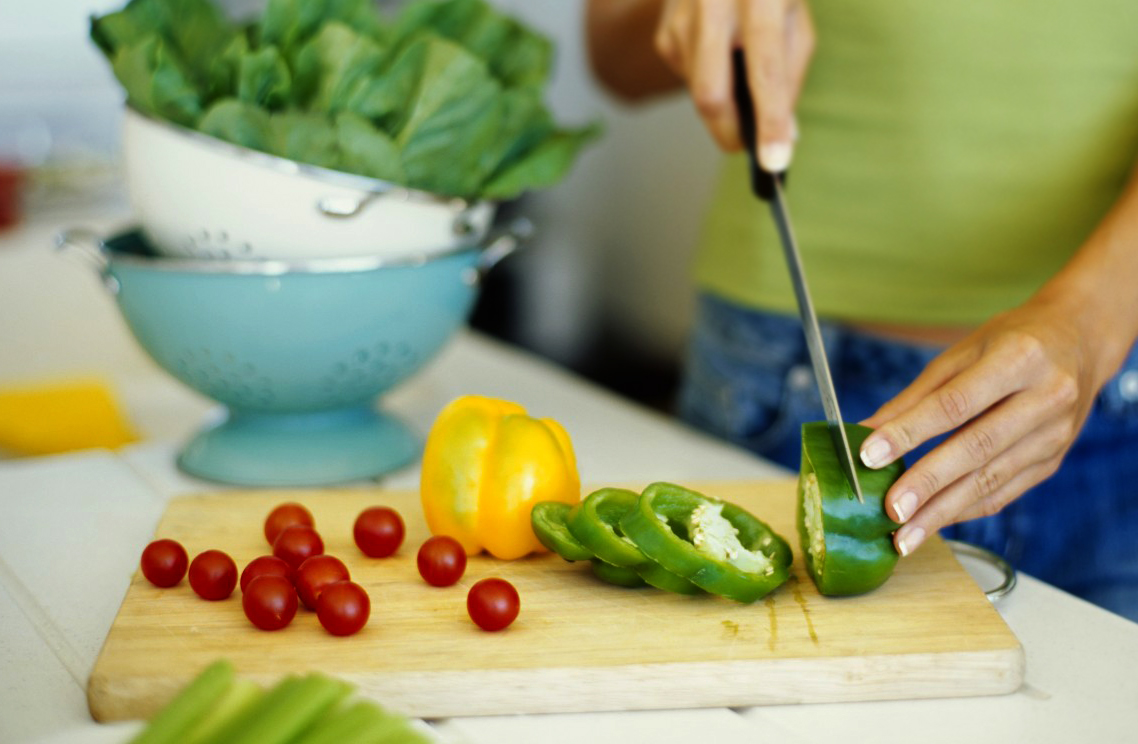 [Nome do evento][Para substituir a foto pela sua imagem, basta excluí-la. Em seguida, vá até a guia Inserir e escolha Imagens.][Sempre incrível][Se estiver pronto para escrever, basta selecionar uma linha de texto e começar a digitar. Para obter os melhores resultados, não inclua espaço à direita dos caracteres em sua seleção.]